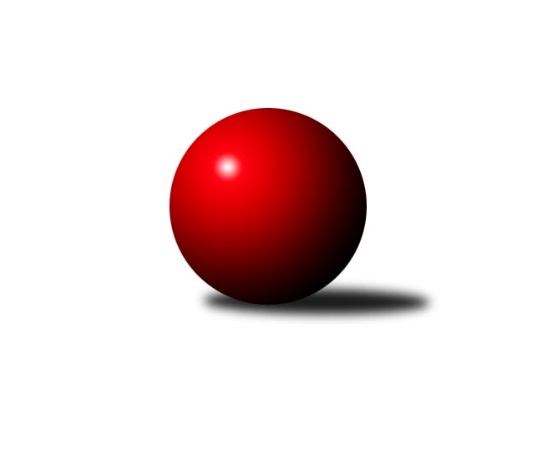 Č.14Ročník 2015/2016	6.6.2024 2.KLM A 2015/2016Statistika 14. kolaTabulka družstev:		družstvo	záp	výh	rem	proh	skore	sety	průměr	body	plné	dorážka	chyby	1.	TJ Loko České Velenice	14	9	0	5	64.5 : 47.5 	(175.5 : 160.5)	3294	18	2190	1103	21.7	2.	KK SDS Sadská	14	9	0	5	61.0 : 51.0 	(170.0 : 166.0)	3320	18	2201	1119	18.9	3.	KK Hvězda Trnovany	13	7	2	4	56.5 : 47.5 	(168.0 : 144.0)	3326	16	2201	1125	16.7	4.	Sokol Kolín	14	7	2	5	65.5 : 46.5 	(192.5 : 143.5)	3340	16	2211	1130	19.4	5.	TJ Dynamo Liberec	14	7	2	5	60.0 : 52.0 	(174.5 : 161.5)	3307	16	2191	1116	20.4	6.	KK Lokomotiva Tábor	14	8	0	6	57.0 : 55.0 	(171.5 : 164.5)	3262	16	2191	1071	20	7.	TJ Sokol Duchcov	12	7	1	4	58.5 : 37.5 	(157.5 : 130.5)	3336	15	2231	1105	23.6	8.	SKK Hořice	14	7	0	7	62.0 : 50.0 	(175.5 : 160.5)	3354	14	2228	1126	16.8	9.	SKK Rokycany B	14	6	0	8	55.5 : 56.5 	(165.5 : 170.5)	3257	12	2171	1087	26	10.	SKK Bohušovice	14	6	0	8	47.5 : 64.5 	(155.5 : 180.5)	3209	12	2168	1041	29.7	11.	Vltavan Loučovice	13	3	0	10	33.0 : 71.0 	(133.0 : 179.0)	3208	6	2167	1041	37.7	12.	KK Konstruktiva Praha	14	2	1	11	35.0 : 77.0 	(129.0 : 207.0)	3182	5	2159	1023	32.4Tabulka doma:		družstvo	záp	výh	rem	proh	skore	sety	průměr	body	maximum	minimum	1.	TJ Loko České Velenice	7	7	0	0	41.0 : 15.0 	(96.5 : 71.5)	3432	14	3497	3361	2.	Sokol Kolín	7	5	1	1	41.5 : 14.5 	(102.5 : 65.5)	3361	11	3509	3236	3.	SKK Rokycany B	7	5	0	2	38.5 : 17.5 	(86.0 : 82.0)	3388	10	3516	3269	4.	KK Lokomotiva Tábor	7	5	0	2	36.0 : 20.0 	(97.0 : 71.0)	3406	10	3498	3308	5.	KK SDS Sadská	7	5	0	2	31.0 : 25.0 	(89.5 : 78.5)	3338	10	3407	3264	6.	TJ Sokol Duchcov	6	4	1	1	34.5 : 13.5 	(84.0 : 60.0)	3437	9	3527	3333	7.	KK Hvězda Trnovany	6	4	1	1	30.5 : 17.5 	(83.5 : 60.5)	3316	9	3368	3266	8.	TJ Dynamo Liberec	7	4	1	2	32.0 : 24.0 	(91.5 : 76.5)	3331	9	3451	3249	9.	SKK Bohušovice	7	4	0	3	31.5 : 24.5 	(83.5 : 84.5)	3128	8	3209	3002	10.	SKK Hořice	7	3	0	4	31.0 : 25.0 	(87.5 : 80.5)	3440	6	3515	3378	11.	Vltavan Loučovice	7	3	0	4	23.0 : 33.0 	(77.5 : 90.5)	3041	6	3150	2925	12.	KK Konstruktiva Praha	7	2	0	5	23.0 : 33.0 	(73.5 : 94.5)	3235	4	3309	3134Tabulka venku:		družstvo	záp	výh	rem	proh	skore	sety	průměr	body	maximum	minimum	1.	SKK Hořice	7	4	0	3	31.0 : 25.0 	(88.0 : 80.0)	3342	8	3448	3263	2.	KK SDS Sadská	7	4	0	3	30.0 : 26.0 	(80.5 : 87.5)	3318	8	3458	3083	3.	TJ Dynamo Liberec	7	3	1	3	28.0 : 28.0 	(83.0 : 85.0)	3303	7	3386	3174	4.	KK Hvězda Trnovany	7	3	1	3	26.0 : 30.0 	(84.5 : 83.5)	3327	7	3415	3156	5.	TJ Sokol Duchcov	6	3	0	3	24.0 : 24.0 	(73.5 : 70.5)	3319	6	3441	3047	6.	KK Lokomotiva Tábor	7	3	0	4	21.0 : 35.0 	(74.5 : 93.5)	3242	6	3415	2993	7.	Sokol Kolín	7	2	1	4	24.0 : 32.0 	(90.0 : 78.0)	3337	5	3476	3165	8.	TJ Loko České Velenice	7	2	0	5	23.5 : 32.5 	(79.0 : 89.0)	3274	4	3383	2999	9.	SKK Bohušovice	7	2	0	5	16.0 : 40.0 	(72.0 : 96.0)	3220	4	3424	2914	10.	SKK Rokycany B	7	1	0	6	17.0 : 39.0 	(79.5 : 88.5)	3239	2	3411	3063	11.	KK Konstruktiva Praha	7	0	1	6	12.0 : 44.0 	(55.5 : 112.5)	3174	1	3237	3070	12.	Vltavan Loučovice	6	0	0	6	10.0 : 38.0 	(55.5 : 88.5)	3236	0	3339	3109Tabulka podzimní části:		družstvo	záp	výh	rem	proh	skore	sety	průměr	body	doma	venku	1.	KK Hvězda Trnovany	12	7	2	3	53.5 : 42.5 	(155.5 : 132.5)	3322	16 	4 	1 	1 	3 	1 	2	2.	KK Lokomotiva Tábor	12	8	0	4	52.0 : 44.0 	(151.0 : 137.0)	3272	16 	5 	0 	1 	3 	0 	3	3.	TJ Sokol Duchcov	11	7	1	3	56.5 : 31.5 	(147.5 : 116.5)	3320	15 	4 	1 	1 	3 	0 	2	4.	TJ Dynamo Liberec	12	6	2	4	52.0 : 44.0 	(149.0 : 139.0)	3307	14 	3 	1 	2 	3 	1 	2	5.	KK SDS Sadská	12	7	0	5	50.0 : 46.0 	(147.5 : 140.5)	3300	14 	4 	0 	2 	3 	0 	3	6.	TJ Loko České Velenice	11	6	0	5	45.5 : 42.5 	(132.0 : 132.0)	3313	12 	5 	0 	0 	1 	0 	5	7.	Sokol Kolín	12	5	2	5	53.5 : 42.5 	(161.5 : 126.5)	3347	12 	4 	1 	1 	1 	1 	4	8.	SKK Hořice	11	5	0	6	48.0 : 40.0 	(134.5 : 129.5)	3341	10 	2 	0 	3 	3 	0 	3	9.	SKK Rokycany B	11	5	0	6	47.5 : 40.5 	(135.0 : 129.0)	3258	10 	4 	0 	2 	1 	0 	4	10.	SKK Bohušovice	12	5	0	7	39.5 : 56.5 	(133.5 : 154.5)	3207	10 	3 	0 	3 	2 	0 	4	11.	Vltavan Loučovice	12	3	0	9	32.0 : 64.0 	(124.5 : 163.5)	3208	6 	3 	0 	3 	0 	0 	6	12.	KK Konstruktiva Praha	12	2	1	9	30.0 : 66.0 	(108.5 : 179.5)	3198	5 	2 	0 	4 	0 	1 	5Tabulka jarní části:		družstvo	záp	výh	rem	proh	skore	sety	průměr	body	doma	venku	1.	TJ Loko České Velenice	3	3	0	0	19.0 : 5.0 	(43.5 : 28.5)	3304	6 	2 	0 	0 	1 	0 	0 	2.	Sokol Kolín	2	2	0	0	12.0 : 4.0 	(31.0 : 17.0)	3310	4 	1 	0 	0 	1 	0 	0 	3.	KK SDS Sadská	2	2	0	0	11.0 : 5.0 	(22.5 : 25.5)	3422	4 	1 	0 	0 	1 	0 	0 	4.	SKK Hořice	3	2	0	1	14.0 : 10.0 	(41.0 : 31.0)	3443	4 	1 	0 	1 	1 	0 	0 	5.	TJ Dynamo Liberec	2	1	0	1	8.0 : 8.0 	(25.5 : 22.5)	3311	2 	1 	0 	0 	0 	0 	1 	6.	SKK Bohušovice	2	1	0	1	8.0 : 8.0 	(22.0 : 26.0)	3194	2 	1 	0 	0 	0 	0 	1 	7.	SKK Rokycany B	3	1	0	2	8.0 : 16.0 	(30.5 : 41.5)	3267	2 	1 	0 	0 	0 	0 	2 	8.	KK Hvězda Trnovany	1	0	0	1	3.0 : 5.0 	(12.5 : 11.5)	3350	0 	0 	0 	0 	0 	0 	1 	9.	TJ Sokol Duchcov	1	0	0	1	2.0 : 6.0 	(10.0 : 14.0)	3433	0 	0 	0 	0 	0 	0 	1 	10.	Vltavan Loučovice	1	0	0	1	1.0 : 7.0 	(8.5 : 15.5)	3028	0 	0 	0 	1 	0 	0 	0 	11.	KK Lokomotiva Tábor	2	0	0	2	5.0 : 11.0 	(20.5 : 27.5)	3296	0 	0 	0 	1 	0 	0 	1 	12.	KK Konstruktiva Praha	2	0	0	2	5.0 : 11.0 	(20.5 : 27.5)	3160	0 	0 	0 	1 	0 	0 	1 Zisk bodů pro družstvo:		jméno hráče	družstvo	body	zápasy	v %	dílčí body	sety	v %	1.	Martin Švorba 	Sokol Kolín  	13	/	13	(100%)	41	/	52	(79%)	2.	Zdeněk ml. Dvořák 	TJ Loko České Velenice 	12	/	14	(86%)	37.5	/	56	(67%)	3.	Miroslav Šnejdar ml.	KK Hvězda Trnovany 	11	/	13	(85%)	36.5	/	52	(70%)	4.	Michal Wohlmuth 	SKK Rokycany B 	11	/	13	(85%)	29.5	/	52	(57%)	5.	Jakub Dařílek 	TJ Sokol Duchcov 	10	/	12	(83%)	28	/	48	(58%)	6.	Vojtěch Pecina 	TJ Dynamo Liberec 	10	/	13	(77%)	37.5	/	52	(72%)	7.	Václav Kňap 	Sokol Kolín  	10	/	14	(71%)	39	/	56	(70%)	8.	Zdeněk Ransdorf 	TJ Sokol Duchcov 	9	/	11	(82%)	34	/	44	(77%)	9.	Antonín Svoboda 	KK SDS Sadská 	9	/	12	(75%)	29	/	48	(60%)	10.	Jaromír Šklíba 	SKK Hořice 	9	/	13	(69%)	36	/	52	(69%)	11.	Milan Perníček 	SKK Bohušovice 	9	/	14	(64%)	39.5	/	56	(71%)	12.	Zdeněk Pecina st.	TJ Dynamo Liberec 	9	/	14	(64%)	33	/	56	(59%)	13.	Vojtěch Tulka 	SKK Hořice 	9	/	14	(64%)	31	/	56	(55%)	14.	Václav Schejbal 	KK SDS Sadská 	9	/	14	(64%)	30	/	56	(54%)	15.	Miroslav Kotrč 	TJ Loko České Velenice 	8	/	11	(73%)	26.5	/	44	(60%)	16.	Roman Žežulka 	TJ Dynamo Liberec 	8	/	12	(67%)	32	/	48	(67%)	17.	Jiří Semerád 	SKK Bohušovice 	8	/	12	(67%)	29	/	48	(60%)	18.	Václav Fűrst 	SKK Rokycany B 	8	/	12	(67%)	28.5	/	48	(59%)	19.	Dominik Ruml 	SKK Hořice 	8	/	13	(62%)	27.5	/	52	(53%)	20.	Michal Koubek 	KK Hvězda Trnovany 	7	/	11	(64%)	25.5	/	44	(58%)	21.	Bronislav Černuška 	TJ Loko České Velenice 	7	/	11	(64%)	24.5	/	44	(56%)	22.	Michael Klaus 	TJ Sokol Duchcov 	7	/	11	(64%)	24.5	/	44	(56%)	23.	Jiří Zemánek 	KK Hvězda Trnovany 	7	/	13	(54%)	34.5	/	52	(66%)	24.	Martin Hažva 	SKK Hořice 	7	/	13	(54%)	28	/	52	(54%)	25.	Jan Smolena 	Vltavan Loučovice 	7	/	13	(54%)	25	/	52	(48%)	26.	Aleš Košnar 	KK SDS Sadská 	7	/	14	(50%)	26.5	/	56	(47%)	27.	Václav Pešek 	KK SDS Sadská 	6.5	/	12	(54%)	26.5	/	48	(55%)	28.	Jaroslav Mihál 	KK Lokomotiva Tábor 	6.5	/	12	(54%)	26.5	/	48	(55%)	29.	Ondřej Touš 	TJ Loko České Velenice 	6.5	/	14	(46%)	29	/	56	(52%)	30.	Petr Bystřický 	KK Lokomotiva Tábor 	6	/	8	(75%)	17.5	/	32	(55%)	31.	Václav Šmída 	SKK Hořice 	6	/	8	(75%)	16	/	32	(50%)	32.	Martin st. Fűrst 	SKK Rokycany B 	6	/	9	(67%)	19	/	36	(53%)	33.	Jan Holšan 	SKK Rokycany B 	6	/	11	(55%)	23	/	44	(52%)	34.	Zbyněk Dvořák 	TJ Loko České Velenice 	6	/	11	(55%)	20.5	/	44	(47%)	35.	Karel Smažík 	KK Lokomotiva Tábor 	6	/	12	(50%)	25	/	48	(52%)	36.	Ladislav Takáč 	KK Lokomotiva Tábor 	6	/	12	(50%)	24.5	/	48	(51%)	37.	Robert Petera 	Sokol Kolín  	6	/	13	(46%)	23.5	/	52	(45%)	38.	Jiří Němec 	Sokol Kolín  	6	/	14	(43%)	28	/	56	(50%)	39.	Stanislav Vesecký 	KK Konstruktiva Praha  	6	/	14	(43%)	24.5	/	56	(44%)	40.	Petr Chval 	KK Lokomotiva Tábor 	5.5	/	9	(61%)	20	/	36	(56%)	41.	Tomáš Svoboda 	SKK Bohušovice 	5.5	/	10	(55%)	21.5	/	40	(54%)	42.	Karel Valeš 	TJ Sokol Duchcov 	5.5	/	10	(55%)	20	/	40	(50%)	43.	Jan Pelák 	Sokol Kolín  	5.5	/	11	(50%)	22	/	44	(50%)	44.	Martin Prokůpek 	SKK Rokycany B 	5.5	/	13	(42%)	23	/	52	(44%)	45.	Martin Schejbal 	KK SDS Sadská 	5.5	/	14	(39%)	26.5	/	56	(47%)	46.	Pavel Vymazal 	KK Konstruktiva Praha  	5	/	7	(71%)	18	/	28	(64%)	47.	Zdeněk Kandl 	KK Hvězda Trnovany 	5	/	8	(63%)	14	/	32	(44%)	48.	Lukáš Jireš 	TJ Dynamo Liberec 	5	/	9	(56%)	16.5	/	36	(46%)	49.	Jindřich Lauer 	Sokol Kolín  	5	/	10	(50%)	21.5	/	40	(54%)	50.	František Dobiáš 	TJ Sokol Duchcov 	5	/	11	(45%)	24.5	/	44	(56%)	51.	Borek Jelínek 	KK Lokomotiva Tábor 	5	/	11	(45%)	22	/	44	(50%)	52.	Josef Gondek 	Vltavan Loučovice 	5	/	11	(45%)	21	/	44	(48%)	53.	Ivan Vondráček 	SKK Hořice 	5	/	11	(45%)	17.5	/	44	(40%)	54.	Jaroslav Suchánek 	Vltavan Loučovice 	5	/	12	(42%)	23	/	48	(48%)	55.	Tomáš Maroušek 	TJ Loko České Velenice 	5	/	12	(42%)	19.5	/	48	(41%)	56.	Libor Dušek 	Vltavan Loučovice 	5	/	13	(38%)	25.5	/	52	(49%)	57.	Tomáš Bek 	KK SDS Sadská 	5	/	14	(36%)	26.5	/	56	(47%)	58.	Milan Stránský 	KK Hvězda Trnovany 	4.5	/	10	(45%)	19	/	40	(48%)	59.	Radek Košťál 	SKK Hořice 	4	/	7	(57%)	16	/	28	(57%)	60.	Agaton Plaňanský ml.	TJ Dynamo Liberec 	4	/	9	(44%)	15	/	36	(42%)	61.	Lukáš Dařílek 	SKK Bohušovice 	4	/	9	(44%)	14	/	36	(39%)	62.	Pavel Jedlička 	KK Hvězda Trnovany 	4	/	11	(36%)	19.5	/	44	(44%)	63.	David Kášek 	KK Lokomotiva Tábor 	4	/	12	(33%)	24	/	48	(50%)	64.	Petr Fara 	SKK Rokycany B 	4	/	12	(33%)	21	/	48	(44%)	65.	Jaromír Hnát 	SKK Bohušovice 	4	/	13	(31%)	23.5	/	52	(45%)	66.	Josef Zejda ml.	TJ Dynamo Liberec 	4	/	13	(31%)	22.5	/	52	(43%)	67.	Josef Pecha 	TJ Sokol Duchcov 	3	/	4	(75%)	10	/	16	(63%)	68.	Petr Tepličanec 	KK Konstruktiva Praha  	3	/	4	(75%)	10	/	16	(63%)	69.	Pavel Wohlmuth 	KK Konstruktiva Praha  	3	/	4	(75%)	7	/	16	(44%)	70.	Jaroslav st. Pleticha st.	KK Konstruktiva Praha  	3	/	5	(60%)	11	/	20	(55%)	71.	Lukáš Holosko 	Sokol Kolín  	3	/	5	(60%)	11	/	20	(55%)	72.	Roman Voráček 	KK Hvězda Trnovany 	3	/	7	(43%)	12	/	28	(43%)	73.	Roman Filip 	SKK Bohušovice 	3	/	9	(33%)	13.5	/	36	(38%)	74.	Radek Šlouf 	Vltavan Loučovice 	3	/	10	(30%)	19.5	/	40	(49%)	75.	Jiří Semelka 	TJ Sokol Duchcov 	3	/	10	(30%)	16.5	/	40	(41%)	76.	Tibor Machala 	KK Konstruktiva Praha  	3	/	12	(25%)	16	/	48	(33%)	77.	Pavel Kohlíček 	KK Konstruktiva Praha  	3	/	12	(25%)	15	/	48	(31%)	78.	Martin Maršálek 	SKK Rokycany B 	2	/	7	(29%)	11	/	28	(39%)	79.	Zdeněk Zahrádka 	KK Konstruktiva Praha  	2	/	8	(25%)	12.5	/	32	(39%)	80.	Martin Perníček 	SKK Bohušovice 	2	/	8	(25%)	10.5	/	32	(33%)	81.	Jan Barchánek 	KK Konstruktiva Praha  	2	/	9	(22%)	9	/	36	(25%)	82.	Ladislav Chmel 	TJ Loko České Velenice 	2	/	10	(20%)	17	/	40	(43%)	83.	Robert Weis 	Vltavan Loučovice 	2	/	13	(15%)	16	/	52	(31%)	84.	Josef Pauch 	SKK Rokycany B 	1	/	1	(100%)	4	/	4	(100%)	85.	Vojtěch Trojan 	TJ Dynamo Liberec 	1	/	1	(100%)	3	/	4	(75%)	86.	Miroslav Kašpar 	KK Lokomotiva Tábor 	1	/	1	(100%)	3	/	4	(75%)	87.	Jaroslav Šatník 	Sokol Kolín  	1	/	3	(33%)	5.5	/	12	(46%)	88.	Jan Renka st.	KK SDS Sadská 	1	/	4	(25%)	5	/	16	(31%)	89.	Miroslav Dvořák 	KK Lokomotiva Tábor 	1	/	4	(25%)	5	/	16	(31%)	90.	Jaroslav Borkovec 	KK Konstruktiva Praha  	1	/	6	(17%)	6	/	24	(25%)	91.	Radek Kroupa 	SKK Hořice 	0	/	1	(0%)	1.5	/	4	(38%)	92.	René Gondek 	Vltavan Loučovice 	0	/	1	(0%)	1	/	4	(25%)	93.	Radek Šípek 	SKK Bohušovice 	0	/	1	(0%)	1	/	4	(25%)	94.	Aleš Doubravský 	SKK Bohušovice 	0	/	1	(0%)	1	/	4	(25%)	95.	Ladislav ml. Wajsar ml.	TJ Dynamo Liberec 	0	/	1	(0%)	1	/	4	(25%)	96.	Jiří Novotný 	KK Konstruktiva Praha  	0	/	1	(0%)	0	/	4	(0%)	97.	Ladislav Moulis 	SKK Rokycany B 	0	/	1	(0%)	0	/	4	(0%)	98.	Radek Kraus 	SKK Bohušovice 	0	/	1	(0%)	0	/	4	(0%)	99.	Dalibor Dařílek 	TJ Sokol Duchcov 	0	/	1	(0%)	0	/	4	(0%)	100.	Vladimír Chrpa 	SKK Bohušovice 	0	/	1	(0%)	0	/	4	(0%)	101.	Jaroslav Fűrst 	SKK Rokycany B 	0	/	2	(0%)	3	/	8	(38%)	102.	Pavel Andrlík ml.	SKK Rokycany B 	0	/	2	(0%)	2	/	8	(25%)	103.	Jakub Hlava 	KK Konstruktiva Praha  	0	/	2	(0%)	0	/	8	(0%)	104.	Martin Jirkal 	Vltavan Loučovice 	0	/	3	(0%)	2	/	12	(17%)	105.	Ladislav st. Wajsar st.	TJ Dynamo Liberec 	0	/	5	(0%)	6	/	20	(30%)Průměry na kuželnách:		kuželna	průměr	plné	dorážka	chyby	výkon na hráče	1.	SKK Hořice, 1-4	3429	2263	1165	18.9	(571.6)	2.	České Velenice, 1-4	3392	2257	1134	22.4	(565.3)	3.	Tábor, 1-4	3390	2257	1133	17.1	(565.0)	4.	Duchcov, 1-4	3370	2216	1153	23.1	(561.7)	5.	SKK Rokycany, 1-4	3352	2221	1130	21.6	(558.7)	6.	Přelouč, 1-4	3321	2212	1108	22.9	(553.5)	7.	Sport Park Liberec, 1-4	3315	2206	1109	19.5	(552.7)	8.	TJ Lokomotiva Ústí nad Labem, 1-4	3298	2186	1111	18.9	(549.7)	9.	Poděbrady, 1-4	3293	2186	1106	23.9	(548.9)	10.	KK Konstruktiva Praha, 1-6	3255	2202	1052	31.1	(542.5)	11.	Bohušovice, 1-4	3135	2109	1026	27.6	(522.6)	12.	Český Krumlov, 1-4	3049	2083	965	35.6	(508.2)Nejlepší výkony na kuželnách:SKK Hořice, 1-4SKK Hořice	3515	4. kolo	Martin Švorba 	Sokol Kolín 	642	12. koloSKK Hořice	3490	6. kolo	Martin Hažva 	SKK Hořice	636	4. koloSokol Kolín 	3476	12. kolo	Jiří Semerád 	SKK Bohušovice	631	11. koloKK SDS Sadská	3458	14. kolo	Dominik Ruml 	SKK Hořice	629	9. koloSKK Hořice	3444	14. kolo	Jaromír Šklíba 	SKK Hořice	627	4. koloTJ Sokol Duchcov	3441	4. kolo	Zdeněk Ransdorf 	TJ Sokol Duchcov	625	4. koloSKK Hořice	3430	9. kolo	Jaromír Šklíba 	SKK Hořice	618	12. koloSKK Hořice	3425	12. kolo	Petr Bystřický 	KK Lokomotiva Tábor	607	2. koloSKK Bohušovice	3424	11. kolo	Dominik Ruml 	SKK Hořice	606	14. koloKK Lokomotiva Tábor	3415	2. kolo	Dominik Ruml 	SKK Hořice	604	2. koloČeské Velenice, 1-4TJ Loko České Velenice	3497	9. kolo	Zdeněk ml. Dvořák 	TJ Loko České Velenice	653	9. koloTJ Loko České Velenice	3470	13. kolo	Martin Švorba 	Sokol Kolín 	620	9. koloTJ Loko České Velenice	3453	11. kolo	Zdeněk ml. Dvořák 	TJ Loko České Velenice	613	7. koloTJ Loko České Velenice	3444	12. kolo	Jakub Dařílek 	TJ Sokol Duchcov	609	12. koloSokol Kolín 	3437	9. kolo	Miroslav Kotrč 	TJ Loko České Velenice	608	5. koloTJ Sokol Duchcov	3433	12. kolo	Zdeněk ml. Dvořák 	TJ Loko České Velenice	608	11. koloTJ Loko České Velenice	3418	7. kolo	Jaroslav Suchánek 	Vltavan Loučovice	605	3. koloTJ Loko České Velenice	3380	5. kolo	Karel Valeš 	TJ Sokol Duchcov	602	12. koloSKK Hořice	3369	5. kolo	Zdeněk ml. Dvořák 	TJ Loko České Velenice	602	13. koloTJ Loko České Velenice	3361	3. kolo	Ivan Vondráček 	SKK Hořice	596	5. koloTábor, 1-4KK Lokomotiva Tábor	3498	10. kolo	Martin Schejbal 	KK SDS Sadská	615	8. koloSKK Hořice	3448	13. kolo	Vojtěch Pecina 	TJ Dynamo Liberec	610	7. koloKK Lokomotiva Tábor	3440	7. kolo	Martin Hažva 	SKK Hořice	608	13. koloKK Lokomotiva Tábor	3422	8. kolo	Ladislav Takáč 	KK Lokomotiva Tábor	599	10. koloKK Lokomotiva Tábor	3404	1. kolo	Jaroslav Mihál 	KK Lokomotiva Tábor	598	10. koloKK Lokomotiva Tábor	3393	13. kolo	David Kášek 	KK Lokomotiva Tábor	598	7. koloKK SDS Sadská	3391	8. kolo	Martin st. Fűrst 	SKK Rokycany B	596	3. koloTJ Dynamo Liberec	3386	7. kolo	Milan Perníček 	SKK Bohušovice	596	5. koloTJ Loko České Velenice	3383	10. kolo	Jaroslav Mihál 	KK Lokomotiva Tábor	593	13. koloKK Lokomotiva Tábor	3377	3. kolo	Borek Jelínek 	KK Lokomotiva Tábor	593	1. koloDuchcov, 1-4TJ Sokol Duchcov	3527	11. kolo	Zdeněk Ransdorf 	TJ Sokol Duchcov	645	9. koloTJ Sokol Duchcov	3504	13. kolo	Zdeněk Ransdorf 	TJ Sokol Duchcov	640	3. koloTJ Sokol Duchcov	3503	7. kolo	Zdeněk Ransdorf 	TJ Sokol Duchcov	639	7. koloTJ Sokol Duchcov	3465	9. kolo	Zdeněk Ransdorf 	TJ Sokol Duchcov	639	11. koloTJ Sokol Duchcov	3438	3. kolo	Michael Klaus 	TJ Sokol Duchcov	636	13. koloKK Hvězda Trnovany	3415	3. kolo	Michael Klaus 	TJ Sokol Duchcov	626	11. koloTJ Loko České Velenice	3379	1. kolo	Jakub Dařílek 	TJ Sokol Duchcov	625	11. koloTJ Sokol Duchcov	3355	5. kolo	Jakub Dařílek 	TJ Sokol Duchcov	621	13. koloTJ Dynamo Liberec	3335	11. kolo	Michael Klaus 	TJ Sokol Duchcov	620	9. koloTJ Sokol Duchcov	3333	1. kolo	Jakub Dařílek 	TJ Sokol Duchcov	618	3. koloSKK Rokycany, 1-4SKK Rokycany B	3516	12. kolo	Václav Schejbal 	KK SDS Sadská	635	4. koloSKK Rokycany B	3498	11. kolo	Martin Prokůpek 	SKK Rokycany B	620	12. koloSKK Rokycany B	3455	6. kolo	Michal Koubek 	KK Hvězda Trnovany	618	8. koloKK SDS Sadská	3434	4. kolo	Jan Holšan 	SKK Rokycany B	611	12. koloKK Hvězda Trnovany	3408	8. kolo	Václav Fűrst 	SKK Rokycany B	608	11. koloTJ Loko České Velenice	3383	6. kolo	Petr Fara 	SKK Rokycany B	602	12. koloSKK Rokycany B	3353	4. kolo	Martin Švorba 	Sokol Kolín 	601	2. koloSKK Rokycany B	3340	2. kolo	Martin st. Fűrst 	SKK Rokycany B	601	6. koloSokol Kolín 	3299	2. kolo	Martin Prokůpek 	SKK Rokycany B	600	6. koloSKK Bohušovice	3289	12. kolo	Ondřej Touš 	TJ Loko České Velenice	600	6. koloPřelouč, 1-4KK SDS Sadská	3407	3. kolo	Václav Schejbal 	KK SDS Sadská	615	5. koloTJ Sokol Duchcov	3404	10. kolo	Aleš Košnar 	KK SDS Sadská	612	13. koloKK SDS Sadská	3386	13. kolo	Václav Pešek 	KK SDS Sadská	608	7. koloKK SDS Sadská	3362	1. kolo	Zdeněk Ransdorf 	TJ Sokol Duchcov	602	10. koloKK SDS Sadská	3352	7. kolo	Michal Koubek 	KK Hvězda Trnovany	590	13. koloKK Hvězda Trnovany	3350	13. kolo	Tomáš Bek 	KK SDS Sadská	590	3. koloSokol Kolín 	3335	7. kolo	Martin Švorba 	Sokol Kolín 	588	7. koloTJ Dynamo Liberec	3333	9. kolo	Aleš Košnar 	KK SDS Sadská	586	7. koloSKK Hořice	3321	3. kolo	Zdeněk Pecina st.	TJ Dynamo Liberec	585	9. koloKK SDS Sadská	3300	5. kolo	Antonín Svoboda 	KK SDS Sadská	585	3. koloSport Park Liberec, 1-4TJ Dynamo Liberec	3451	6. kolo	Milan Stránský 	KK Hvězda Trnovany	607	6. koloTJ Dynamo Liberec	3399	2. kolo	Martin st. Fűrst 	SKK Rokycany B	605	10. koloKK Hvězda Trnovany	3373	6. kolo	Martin Hažva 	SKK Hořice	600	8. koloTJ Loko České Velenice	3370	2. kolo	Zdeněk Pecina st.	TJ Dynamo Liberec	599	2. koloSKK Rokycany B	3364	10. kolo	Roman Žežulka 	TJ Dynamo Liberec	597	12. koloSKK Hořice	3353	8. kolo	Zdeněk Pecina st.	TJ Dynamo Liberec	594	4. koloTJ Dynamo Liberec	3333	4. kolo	Vojtěch Pecina 	TJ Dynamo Liberec	594	14. koloTJ Dynamo Liberec	3315	14. kolo	Roman Žežulka 	TJ Dynamo Liberec	589	6. koloTJ Dynamo Liberec	3293	10. kolo	Ladislav Chmel 	TJ Loko České Velenice	588	2. koloTJ Dynamo Liberec	3280	12. kolo	Michal Wohlmuth 	SKK Rokycany B	586	10. koloTJ Lokomotiva Ústí nad Labem, 1-4KK Hvězda Trnovany	3368	9. kolo	Jiří Zemánek 	KK Hvězda Trnovany	632	14. koloKK Hvězda Trnovany	3367	14. kolo	Zdeněk ml. Dvořák 	TJ Loko České Velenice	615	4. koloTJ Sokol Duchcov	3353	14. kolo	Pavel Jedlička 	KK Hvězda Trnovany	608	11. koloSokol Kolín 	3353	11. kolo	Jiří Zemánek 	KK Hvězda Trnovany	607	11. koloKK Hvězda Trnovany	3345	7. kolo	Martin Švorba 	Sokol Kolín 	591	11. koloKK Hvězda Trnovany	3344	11. kolo	Jiří Zemánek 	KK Hvězda Trnovany	591	4. koloKK Lokomotiva Tábor	3319	12. kolo	Roman Voráček 	KK Hvězda Trnovany	589	7. koloKK Hvězda Trnovany	3297	2. kolo	Miroslav Šnejdar ml.	KK Hvězda Trnovany	588	12. koloKK Hvězda Trnovany	3274	12. kolo	Antonín Svoboda 	KK SDS Sadská	588	2. koloKK Hvězda Trnovany	3266	4. kolo	Michal Koubek 	KK Hvězda Trnovany	585	12. koloPoděbrady, 1-4Sokol Kolín 	3509	8. kolo	Robert Petera 	Sokol Kolín 	627	8. koloSokol Kolín 	3460	6. kolo	Martin Švorba 	Sokol Kolín 	612	3. koloSokol Kolín 	3384	3. kolo	Robert Petera 	Sokol Kolín 	606	6. koloSKK Hořice	3360	1. kolo	Robert Petera 	Sokol Kolín 	604	3. koloSokol Kolín 	3332	1. kolo	Vojtěch Pecina 	TJ Dynamo Liberec	594	5. koloSokol Kolín 	3322	13. kolo	Martin Švorba 	Sokol Kolín 	591	1. koloTJ Dynamo Liberec	3318	5. kolo	Jan Pelák 	Sokol Kolín 	589	8. koloKK Lokomotiva Tábor	3287	6. kolo	Václav Kňap 	Sokol Kolín 	585	6. koloSokol Kolín 	3283	5. kolo	Jan Smolena 	Vltavan Loučovice	584	10. koloSokol Kolín 	3236	10. kolo	Jiří Němec 	Sokol Kolín 	584	8. koloKK Konstruktiva Praha, 1-6TJ Sokol Duchcov	3417	6. kolo	Martin Švorba 	Sokol Kolín 	601	14. koloKK Konstruktiva Praha 	3309	8. kolo	Jakub Dařílek 	TJ Sokol Duchcov	598	6. koloKK Lokomotiva Tábor	3309	4. kolo	Pavel Vymazal 	KK Konstruktiva Praha 	598	14. koloSokol Kolín 	3297	14. kolo	Zdeněk Ransdorf 	TJ Sokol Duchcov	595	6. koloKK Konstruktiva Praha 	3285	6. kolo	Stanislav Vesecký 	KK Konstruktiva Praha 	595	8. koloSKK Hořice	3278	10. kolo	Tibor Machala 	KK Konstruktiva Praha 	593	6. koloTJ Dynamo Liberec	3269	1. kolo	Petr Chval 	KK Lokomotiva Tábor	590	4. koloKK Konstruktiva Praha 	3251	4. kolo	Stanislav Vesecký 	KK Konstruktiva Praha 	581	4. koloKK Konstruktiva Praha 	3249	14. kolo	Radek Košťál 	SKK Hořice	578	10. koloVltavan Loučovice	3242	8. kolo	Pavel Vymazal 	KK Konstruktiva Praha 	577	2. koloBohušovice, 1-4KK SDS Sadská	3257	6. kolo	Aleš Košnar 	KK SDS Sadská	590	6. koloKK Hvězda Trnovany	3244	10. kolo	Miroslav Šnejdar ml.	KK Hvězda Trnovany	583	10. koloSKK Bohušovice	3209	4. kolo	Jiří Semerád 	SKK Bohušovice	577	8. koloTJ Dynamo Liberec	3174	3. kolo	Martin Švorba 	Sokol Kolín 	572	4. koloSKK Bohušovice	3168	13. kolo	Milan Perníček 	SKK Bohušovice	572	1. koloSKK Bohušovice	3166	8. kolo	Václav Schejbal 	KK SDS Sadská	570	6. koloSokol Kolín 	3165	4. kolo	Milan Perníček 	SKK Bohušovice	569	13. koloSKK Bohušovice	3145	10. kolo	Vojtěch Pecina 	TJ Dynamo Liberec	559	3. koloSKK Bohušovice	3111	6. kolo	Jaromír Hnát 	SKK Bohušovice	557	13. koloSKK Bohušovice	3098	1. kolo	Jiří Semerád 	SKK Bohušovice	556	3. koloČeský Krumlov, 1-4KK Hvězda Trnovany	3156	5. kolo	Josef Gondek 	Vltavan Loučovice	575	11. koloTJ Loko České Velenice	3150	14. kolo	Bronislav Černuška 	TJ Loko České Velenice	560	14. koloVltavan Loučovice	3150	11. kolo	Radek Šlouf 	Vltavan Loučovice	557	5. koloVltavan Loučovice	3094	5. kolo	Pavel Jedlička 	KK Hvězda Trnovany	556	5. koloKK SDS Sadská	3083	12. kolo	Zdeněk ml. Dvořák 	TJ Loko České Velenice	552	14. koloVltavan Loučovice	3067	7. kolo	Jaroslav Suchánek 	Vltavan Loučovice	549	9. koloSKK Rokycany B	3063	7. kolo	Jakub Dařílek 	TJ Sokol Duchcov	545	2. koloTJ Sokol Duchcov	3047	2. kolo	Tomáš Maroušek 	TJ Loko České Velenice	544	14. koloVltavan Loučovice	3038	9. kolo	Zdeněk Ransdorf 	TJ Sokol Duchcov	544	2. koloVltavan Loučovice	3028	14. kolo	Jan Smolena 	Vltavan Loučovice	544	11. koloČetnost výsledků:	8.0 : 0.0	5x	7.5 : 0.5	2x	7.0 : 1.0	10x	6.5 : 1.5	1x	6.0 : 2.0	24x	5.5 : 2.5	1x	5.0 : 3.0	10x	4.0 : 4.0	4x	3.0 : 5.0	9x	2.5 : 5.5	1x	2.0 : 6.0	11x	1.0 : 7.0	6x